ANNEX 1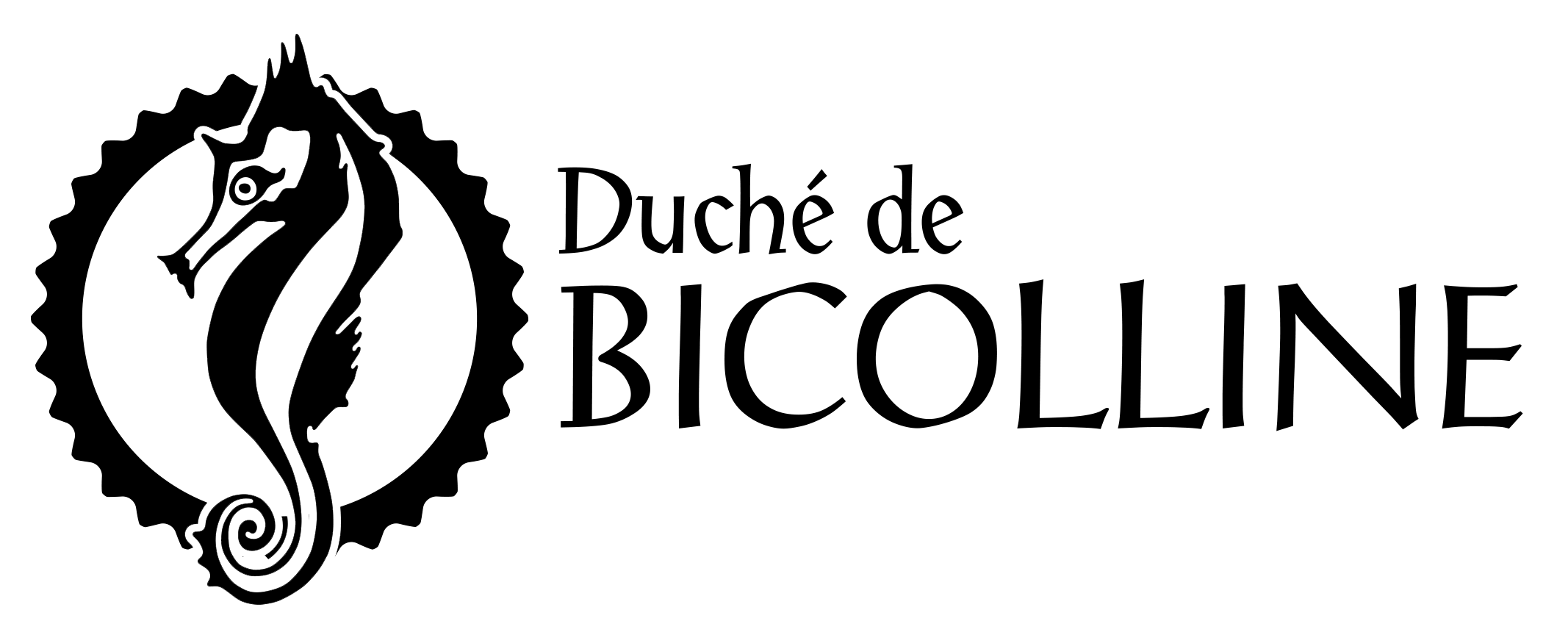 Cession request form for existing buildingsSend to: info@bicolline.org1. project manager/leaderPerson who will make the arrangements with the Duché de Bicolline to update their building status to a cession. This person will be contacted by the notary and will receive the invoices associated with the surveying and notary fees:2.owner(s)Information of the owner(s) who will appear on the deed as the legal owner(s) of the building (the number of owners accepted is in relation to the size of the building):3.buildingPlease insert a photo of the building below or attach it to the email.Number and color of the plate installed on the building by the Duché de Bicolline: _________4. Additional lot (for cessions from 2014-2015)I own a cession lease signed in 2014/2015 and wish to attach an existing building as an additional lot to the cession as stated in clause 10.1.This is the building #_______________If you wish to add a new owner to this new cession, please fill out the grid below. Otherwise, the owners will be the same as on the original cession paperwork. NameFirst namePhoneEmailMailing addressNameFirst nameCivil status (married, divorced, single)PhoneEmailMailing addressNameFirst nameCivil status (married,  divorced, single)PhoneEmailMailing addressNameFirst nameCivil status (married, divorced, single)PhoneEmailMailing addressNameFirst nameCivil status (married, divorced, single)PhoneEmailMailing addressNameFirst nameCivil status (married,  divorced, single)PhoneEmailMailing address